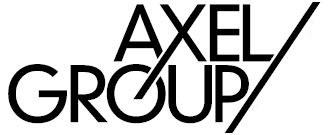 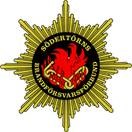 Uppgiftslämnare:      Datum: 2018-xx-xxFörklaring av åtgärdsunderlag.KundDenna del är övergripande och går inte att ändra.LarminnehavareuppgifterFörvaltning/Enhet, Skriv in den förvaltning eller enhet ni tillhörEnskild person eller grupp, välj här om det är en enskild person som har larmet eller om det är fler som delar på samma larm. Namn, är det en grupp anges gruppens namn (ex. Boendestödjare), vid enskild person anges namn (ex. Axel Axelsson)Adress kontor, uppge från var larmet startar sin dag. Är det ett personligt larm som tas med hem är det hemadressen som är kontorets adress. Skriv då ”Hem, Högalidsgatan 41” eller bara gatan om det är kontoret.Ort kontor, Orten för adressen som precis angetts Adress bostad, uppge bostadsadress i de fall en enskild person använder larmetOrt bostad, Orten för adressen som precis angettsArbetsuppgifter, ungefärliga arbetsuppgifter (ex, uppsökande verksamhet barn och ungdomar)Riskbild, beskriv ungefärliga riskbilden övergripande eller detaljerad tänk på att kort text går snabbt att läsa och att agera på.Kännetecken, enskild person: ta med längd, ålder, civilklädd eller uniform och annat som alltid är den samma. Kännetecken för grupp görs mer övergripande då det ska stämma in på alla utan att varje individ behöver beskrivas ex. civilkläddaÖvrigt, ta med annat som kan vara av vikt för en hjälpinsatts ex. bil, färg och registreringsnummer eller om larmet kommer vara fast monterat i ett rum.Larminnehavarens rörelsemönsterDetta avgör för operatören om positionen är tillförlitlig och när kontaktpersonen ska ringas.Ex1. om 1-2h är valt och positionen är 6h gammal kommer kontaktperson ringas omgående för att säkerställa positionen parallellt med att Polis informeras. Ex2. Positionen är 30min gammal och vald intervall är 1-2h kommer ärendet skickas till Polis/väktare med angiven position.Larmterminal, Detta fylls i av Axel GroupKontaktnummer (Kontaktpersoner)Ange minst en och max tre som är kontaktpersoner vid larm. Kontaktpersonen används för att säkerställa position om möjligt enligt punkt 3. Kontaktpersonen kommer även informeras efter åtgärd.Lösenord, samma som telefonnummer. Tilldelas av Axel Group och står på baksidan av larmetLarmprofil, Larmprofilen är Hot/bråklarm. Larmcentralen är tysta vid anrop och lyssnar. Är läget skarpt hanteras det som ett överfallslarm. Har larmknappen tryckts in oavsiktligt kan larmet återkallas. Larmet kan även användas förebyggande och larm kan skickas om obehaglig situation uppstår, lugnar situationen ner sig kan detta återkallas.1.	Kund 1.	Kund 1.	Kund 1.	Kund 1.	Kund Namn/Avtalspart Namn/Avtalspart AvtalsnrAvtalsnrOrg.nrKontaktperson avtal
     Telefon
     Telefon
     E-postE-post2.	Larminnehavare uppgifter2.	Larminnehavare uppgifterFörvaltning/Enhet Enskild person  Grupp med ca antal personer:      Namn (vid individuell larmterminal eller namn på gruppen)
     Adress kontorOrt kontor
     Adress bostadOrt Bostad
     ArbetsuppgifterArbetsuppgifterRiskbildRiskbildKännetecken person eller personalgrupp (uniform, kön, ålder, längd, hårfärg, andra kännetecken)Kännetecken person eller personalgrupp (uniform, kön, ålder, längd, hårfärg, andra kännetecken)Övrigt (tex fordonsuppgifter, fast larmadress)Övrigt (tex fordonsuppgifter, fast larmadress)3.	Larminnehavare rörelsemönster (vid användande av larmterminal utan GPS, gå vidare till punkt 5)Rörelsemönster typisk arbetsdag utanför hemmakontor(Ange längd på typiska besök, eller om ni är i ständig rörelse utomhus) 2-3timmar              1-2timmar                ständig rörelse utomhus4.	Larmterminal, OBS! fylls i av leverantören4.	Larmterminal, OBS! fylls i av leverantören4.	Larmterminal, OBS! fylls i av leverantören4.	Larmterminal, OBS! fylls i av leverantörenUtnyttjar GPS terminalJaMobilnr till terminalen (fylls i av Axel Group AB)Nätoperatör
TeliaTerminalens modell 5.      Kontaktnummer åtgärder (anges i prioritetsordning)5.      Kontaktnummer åtgärder (anges i prioritetsordning)5.      Kontaktnummer åtgärder (anges i prioritetsordning)5.      Kontaktnummer åtgärder (anges i prioritetsordning)5.      Kontaktnummer åtgärder (anges i prioritetsordning)5.      Kontaktnummer åtgärder (anges i prioritetsordning)Funktion/NamnKontaktnr 1Kontaktnr 2Giltighetstider (ej ifyllt=dygnet runt)Giltighetstider (ej ifyllt=dygnet runt)Giltighetstider (ej ifyllt=dygnet runt)Funktion/NamnKontaktnr 1Kontaktnr 2VardagLördagSön/helgdag  :  -  :      :  -  :      :  -  :      :  -  :      :  -  :      :  -  :      :  -  :      :  -  :      :  -  :    6.	Lösenord – används för behörighet vid provlarm och motbudxxxxxx 7. Larmprofil: Hot/Bråklarm	Primär insats vid våld är kontaktman/vaktbolag, Polis vid verifierat våld. Om operatör inser att räddningsinsats behövs kommer även den att aktiveras.Åtgärd vid larmKontaktnummer åtgärder (5)